VIII - заседание  4-созыва               КАРАР                                                    	                        РЕШЕНИЕ         25 май 2017 й.                                 №48                             25 мая 2017 г.О признании утратившим силу решение Совета сельского поселения Усть-Табасский сельсовет муниципального района Аскинский район Республики Башкортостан от 07.05.2013 №46 «Об утверждении  границ территорий, прилегающих к организациям и объектам, на которых не допускается розничная продажа алкогольной продукции»В соответствии с Федеральным законом от 03.07.2016 №261-ФЗ «О внесении изменений в Федеральный закон «О государственном регулировании производства и оборота этилового спирта, алкогольной и спиртосодержащей продукции и об ограничении потребления (распития) алкогольной продукции», рассмотрев протест прокуратуры Аскинского района №4д-2017 от 23.05.2017 года, Совет сельского поселения Усть-Табасский сельсовет муниципального района Аскинский район Республики Башкортостан р е ш и л:1. Признать утратившим силу решение Совета сельского поселения Усть-Табасский сельсовет муниципального района Аскинский район Республики Башкортостан от 07.05.2013 №46 «Об утверждении  границ территорий, прилегающих к организациям и объектам, на которых не допускается розничная продажа алкогольной продукции».2. Настоящее решение обнародовать на информационном стенде в здании администрации сельского поселения Усть-Табасский сельсовет муниципального района Аскинский район Республики Башкортостан по адресу: Республика Башкортостан, Аскинский район, д. Усть-Табаска, улица Гагарина, дом 29, разместить на официальном сайте Администрации сельского поселения Усть-Табасский сельсовет муниципального района Аскинский район Республики Башкортостан по адресу http://ust-tabaska04sp.ru.3. Решение вступает в силу со дня подписания.Глава сельского поселения Усть-Табасский сельсовет   муниципального районаАскинский районРеспублики Башкортостан						Б.Н. ШарифисламовБАШҠОРТОСТАН РЕСПУБЛИКАҺЫАСҠЫН  РАЙОНЫМУНИЦИПАЛЬ РАЙОНЫНЫҢТАБАҪКЫ−ТАМАҠАУЫЛ СОВЕТЫАУЫЛ  БИЛӘМӘҺЕ СОВЕТЫ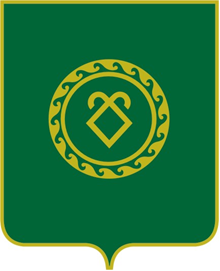 СОВЕТСЕЛЬСКОГО ПОСЕЛЕНИЯУСТЬ-ТАБАССКИЙ СЕЛЬСОВЕТМУНИЦИПАЛЬНОГО РАЙОНААСКИНСКИЙ РАЙОНРЕСПУБЛИКИ  БАШКОРТОСТАН